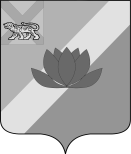 АДМИНИСТРАЦИЯ  ЛЕСОЗАВОДСКОГО ГОРОДСКОГО ОКРУГАФИНАНСОВОЕ УПРАВЛЕНИЕПРИКАЗ24.12.2018 года               	                 г. Лесозаводск                                                     № 32	Руководствуясь статьями 160.1, 160.2 Бюджетного кодекса Российской Федерации,  приказом Министерства финансов Российской Федерации от 08.06.2018 г. № 132н «О порядке формирования и применения кодов бюджетной классификации Российской Федерации, и их структуре и принципах назначения», решением Думы Лесозаводского городского округа от 21.12.2018 года № 54-НПА «О бюджете Лесозаводского городского округа на 2019 год и плановый период 2020 и 2021 годов», ПРИКАЗЫВАЮ:1. Финансовому управлению администрации Лесозаводского городского округа (далее – финансовое управление) осуществлять бюджетные полномочия администратора источников финансирования дефицита бюджета Лесозаводского городского округа по кодам классификации источников финансирования дефицита бюджета согласно приложению к настоящему приказу.	2. Признать утратившим силу приказ финансового управления от 25.12.2017 года № 39 «Об осуществлении финансовым управлением администрации Лесозаводского городского округа бюджетных полномочий администратора источников финансирования дефицита бюджета Лесозаводского городского округа».3. Довести настоящий приказ до Управления Федерального казначейства по Приморскому краю в трехдневный срок со дня подписания. 4. Настоящий приказ вступает с 01.01.2019 года.5. Контроль за исполнением настоящего приказа оставляю за собой.Начальник финансового управления					В.Г.СинюковаОЗНАКОМЛЕНЫ:Начальник бюджетного отдела						А.А. ГладкихНачальник отдела учета и отчетности					С.В. ГранжеПриложение к приказу финансового управленияадминистрации Лесозаводского городского округа от 24.12.2018 года № 32Виды источников финансирования дефицита бюджета Лесозаводского городского округа, закрепленные за финансовым управлением администрации Лесозаводского городского округаНачальник финансового управления				В.Г.СинюковаОб осуществлении финансовым управлением администрации Лесозаводского городского округа бюджетных полномочий администратора источников финансирования дефицита бюджета Лесозаводского городского округаКод администратора источника финансирования дефицита бюджетаКод источника финансирования дефицита бюджета Наименование 98701 02 00 00 04 0000 710Получение кредитов от кредитных организаций бюджетами городских округов в валюте Российской Федерации98701 02 00 00 04 0000 810Погашение бюджетами городских округов кредитов от кредитных организаций в валюте Российской Федерации98701 03 01 00 04 0000 710Получение кредитов от других бюджетов бюджетной системы Российской Федерации бюджетами городских округов в валюте Российской Федерации98701 03 01 00 04 0000 810Погашение бюджетами городских округов кредитов от других бюджетов бюджетной системы Российской Федерации в валюте Российской Федерации98701 05 02 01 04 0000 510Увеличение прочих остатков денежных средств бюджетов городских округов98701 05 02 01 04 0000 610Уменьшение прочих остатков денежных средств бюджетов городских округов98701 06 06 00 04 0000 710Привлечение прочих источников внутреннего финансирования дефицитов бюджетов городских округов98701 06 06 00 04 0000 810Погашение обязательств за счет прочих источников внутреннего финансирования дефицитов бюджетов городских округов